Ζεληλίδης Αβραάμ, Καθηγητής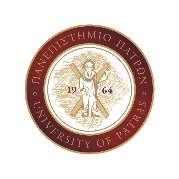 ΠΑΝΕΠΙΣΤΗΜΙΟ ΠΑΤΡΩΝ ΕΙΔΙΚΟΣ ΛΟΓΑΡΙΑΣΜΟΣ ΚΟΝΔΥΛΙΩΝ ΕΡΕΥΝΑΣ – Ν. 4485/2017Α.Φ.Μ.: 998219694 – Α΄ Δ.Ο.Υ. ΠΑΤΡΩΝΤΗΛ: 2610-996660  FAX: 2610-996677E-mail: rescom@upatras.gr – Url:  http://research.upatras.gr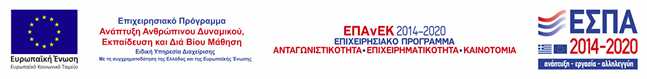 Πινάκιο  ΑμοιβήςΠινάκιο  ΑμοιβήςΠινάκιο  ΑμοιβήςΣΤΟΙΧΕΙΑ ΕΡΓΟΥΣΤΟΙΧΕΙΑ ΕΡΓΟΥΣΤΟΙΧΕΙΑ ΕΡΓΟΥΥπεύθυνος Υποέργου: ΖΕΛΗΛΙΔΗΣ ΑΒΡΑΑΜΕπιστημονικός Υπεύθυνος/Ακαδημαϊκός Σύμβουλος:Υπεύθυνος Υποέργου: ΖΕΛΗΛΙΔΗΣ ΑΒΡΑΑΜΕπιστημονικός Υπεύθυνος/Ακαδημαϊκός Σύμβουλος:Υπεύθυνος Υποέργου: ΖΕΛΗΛΙΔΗΣ ΑΒΡΑΑΜΕπιστημονικός Υπεύθυνος/Ακαδημαϊκός Σύμβουλος:Τίτλος Έργου: ΠΡΑΚΤΙΚΗ ΑΣΚΗΣΗ ΤΡΙΤΟΒΑΘΜΙΑΣ ΕΚΠΑΙΔΕΥΣΗΣΗΤίτλος Έργου: ΠΡΑΚΤΙΚΗ ΑΣΚΗΣΗ ΤΡΙΤΟΒΑΘΜΙΑΣ ΕΚΠΑΙΔΕΥΣΗΣΗΚωδ. Προγράμματος:……………….&MIS 5030937Φορέας Χρηματοδότησης: Ευρωπαϊκή Ένωση (ΕΚΤ) & Εθνικοί ΠόροιΦορέας Χρηματοδότησης: Ευρωπαϊκή Ένωση (ΕΚΤ) & Εθνικοί ΠόροιΦορέας Χρηματοδότησης: Ευρωπαϊκή Ένωση (ΕΚΤ) & Εθνικοί ΠόροιΣΤΟΙΧΕΙΑ ΔΙΚΑΙΟΥΧΟΥΣΤΟΙΧΕΙΑ ΔΙΚΑΙΟΥΧΟΥΣΤΟΙΧΕΙΑ ΔΙΚΑΙΟΥΧΟΥΟνοματεπώνυμο Δικαιούχου:Ονοματεπώνυμο Δικαιούχου:Ονοματεπώνυμο Δικαιούχου:Χρονική περίοδος: Από ……../……../…………Μέχρι………../………./Μέχρι………../………./Αρ. Σύμβασης:Ποσό Αμοιβής (€):Ποσό Αμοιβής (€):Εργασία που εκτελέστηκε:Υλοποίηση Πρακτικής Άσκησης Φοιτητών Τμήματος……………………………………………………………………………………………………………………………………….ΠΕ1.2 - Πρακτική Άσκηση Φοιτητών του Πανεπιστημίου Πατρών, ακαδ. ετών 2018-19 έως 2021-22 με Π1.2 : Βεβαιώσεις ολοκλήρωσης της Π.Α των φοιτητών των τμημάτων του Πανεπιστημίου Πατρών, ακαδ. ετών 2018-19 έως 2021-22Εργασία που εκτελέστηκε:Υλοποίηση Πρακτικής Άσκησης Φοιτητών Τμήματος……………………………………………………………………………………………………………………………………….ΠΕ1.2 - Πρακτική Άσκηση Φοιτητών του Πανεπιστημίου Πατρών, ακαδ. ετών 2018-19 έως 2021-22 με Π1.2 : Βεβαιώσεις ολοκλήρωσης της Π.Α των φοιτητών των τμημάτων του Πανεπιστημίου Πατρών, ακαδ. ετών 2018-19 έως 2021-22Εργασία που εκτελέστηκε:Υλοποίηση Πρακτικής Άσκησης Φοιτητών Τμήματος……………………………………………………………………………………………………………………………………….ΠΕ1.2 - Πρακτική Άσκηση Φοιτητών του Πανεπιστημίου Πατρών, ακαδ. ετών 2018-19 έως 2021-22 με Π1.2 : Βεβαιώσεις ολοκλήρωσης της Π.Α των φοιτητών των τμημάτων του Πανεπιστημίου Πατρών, ακαδ. ετών 2018-19 έως 2021-22Βεβαιώνεται η εκτέλεση της εργασίας και δίνεται η εντολή για την πληρωμή του συνολικού ποσού.Βεβαιώνεται η εκτέλεση της εργασίας και δίνεται η εντολή για την πληρωμή του συνολικού ποσού.Βεβαιώνεται η εκτέλεση της εργασίας και δίνεται η εντολή για την πληρωμή του συνολικού ποσού.Πάτρα,	     /       /20    Επιστημονικός Υπεύθυνος/ΑκαδημαικοςΣυμβουλοςΠάτρα,	     /       /20    Επιστημονικός Υπεύθυνος/ΑκαδημαικοςΣυμβουλοςΟ Δικαιούχος                         Ο Υπεύθυνος ΥποέργουΠάτρα,	     /       /20    Επιστημονικός Υπεύθυνος/ΑκαδημαικοςΣυμβουλοςΠάτρα,	     /       /20    Επιστημονικός Υπεύθυνος/ΑκαδημαικοςΣυμβουλος